Publicado en Barcelona el 24/09/2018 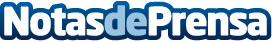   Casas pensadas para hacer realidad el nesting, según Bourgeois PrimeUna de las palabras que se ha colado en el vocabulario es nesting. La compañía inmobiliaria Bourgeois Prime cuenta en qué consiste esta tendenciaDatos de contacto:M. SanchezNota de prensa publicada en: https://www.notasdeprensa.es/casas-pensadas-para-hacer-realidad-el-nesting Categorias: Inmobiliaria Interiorismo Cataluña Jardín/Terraza http://www.notasdeprensa.es